образецПОРТФОЛИО                                    оценки эффективности (качества) работы                    воспитателя                                                                     структурного подразделения «Детский сад «Василек» государственного бюджетного общеобразовательного учреждения Самарской области основной общеобразовательной школы №20 имени В.Ф. Грушина города Новокуйбышевск городского округа Новокуйбышевск Самарской областиИВАНОВА МАРИЯ ИВАНОВНАза 2022 год1. ПРИМЕНЕНИЕ В ПРОЦЕССЕ ВОСПИТАНИЯ ИННОВАЦИОННЫХ ПЕДАГОГИЧЕСКИХ ТЕХНОЛОГИЙ1.1. Уровень соответствия развивающей предметно-пространственной среды группы  ФГОС ДО и   ООП ДОО/АООП ДО:1.2. Доля родителей от количества опрошенных, положительно оценивших деятельность педагога по психолого-педагогической, методической, консультационной помощиПРИМЕРСправка  по результатам независимого анкетирования родителей (законных представителей) воспитанников группы «_______________»Цель: изучить мнение родителей о педагогической деятельности воспитателя СП «Детский сад «Василек» _______________________Сроки проведения: 02-03.12.2022 г.Количество участников: 22 родителя 1.3. Доля воспитанников 4-8 лет, охваченных дополнительным образованием на базе образовательной организации, реализующей программы дополнительного образования детей, школы, иных организаций, в общей численности воспитанников 4-8 лет (на основе статистических данных Государственной информационной системы «Автоматизированной системы управления ресурсами системы образования»)ПРИМЕРВ 2022 году в средней группе «____________» - ___  воспитанников от 4 до 5 лет. Из них охвачено дополнительным образованием –___ детей, что составляет ___% от общего количества.1.4.  Наличие условий, созданных педагогом, для развития воспитанников на основе парциальных программ технической и/или  естественно-научной направленностей:  1.5. Результаты участия воспитанников в региональных и федеральных конкурсах, фестивалях, по перечню, утверждённому Минобрнауки СО («Талантики» «Космофест», «Инженерный марафон» и другие мероприятия технической направленности (победитель, призер, участник)1.6. Результаты участия воспитанников в движении «Будущие профессионалы 5+»: 1.7. Результаты участия воспитанников в конкурсах, фестивалях, акциях, проектах, входящих в перечни мероприятий, утверждённые приказами (распоряжениями) органов управления образованием, не учтенные в п. 1.5 и 1.6   (в зависимости от уровня):1.8. Наличие и применение авторских (модифицированных) продуктов цифрового учебно-методического комплекта в соответствии с нормами СанПиН:1.9.Наличие у педагога общедоступного, обновляемого не реже  1 раза в 2 недели ресурса в сети Интернет с актуальным образовательным контентом, востребованным участниками образовательных отношений1.10.Разработка и использование авторских (компилятивных) методических продуктов, созданных в ходе реализации программы (плана) работы инновационной (экспериментальной, ресурсной, опорной, пилотной и др.) площадки, функционирующей на базе образовательной организацииПРИМЕР1.11.Результаты участия педагога в конкурсах профессионального мастерства (победитель, призер, лауреат, дипломант, обладатель специального приза, благодарственного письма, участник)  (в зависимости от уровня):1.12. Положительный результат участия в практической подготовке по профилю обучения, дуальном обучении студентов педагогических вузов и учреждений среднего профессионального образованияПРИМЕР1.13. 1. Результативность участия педагога в распространении педагогического опыта в профессиональном сообществе в ходе проведения семинаров, конференций, иных мероприятий, организованных самой образовательной организациейПРИМЕР2. Результативность участия педагога в распространении педагогического опыта в профессиональном сообществе в ходе проведения семинаров, конференций, иных мероприятий, организованных иными образовательными организациями1.14. Включение педагога в состав жюри, экспертных комиссий, в работу творческих и рабочих  групп (в зависимости от уровня):1.15. Повышение квалификации педагога по приоритетным направлениям развития системы образования, сверх нормативно установленного количества часов:1.16. Доля воспитанников-участников движения Всероссийского физкультурно-спортивного комплекса «Готов к труду и обороне» в отчетном году, от общей численности воспитанников  группы 6-8 лет основной группы здоровья: СП «Детский сад «Василек» ГБОУ ООШ № 20доля воспитанников - участников движения ВФСК «ГТО» (по данным регистрации на сайте ВФСК ГТО (https: // www.gto.ru).2022 г.ПРИМЕР                                          старшая группа «Фиалка»1.17.Доля воспитанников, успешно выполнивших нормы Всероссийского физкультурно-спортивного комплекса «Готов к труду и обороне» в отчетном году (бронзовый, серебряный, золотой знаки отличия) СП «Детский сад «Василек» ГБОУ ООШ № 20доля воспитанников, успешно выполнивших нормы ВФСК «ГТО» в отчетном учебном 2022 году (бронзовый, серебряный, золотой знаки отличия)._____________ группа «________________»1.18. Наличие у педагога достижений (наград, грантов) за внедрение в практику современных образовательных технологий, в том числе по результатам конкурсных мероприятий:1.19. Отсутствие обоснованных жалоб от участников образовательных отношений – 1 балл  2. СЛОЖНОСТЬ КОНТИНГЕНТА ВОСПИТАННИКОВ, ПРЕВЫШЕНИЕ ПЛАНОВОЙ  НАПОЛНЯЕМОСТИ2.1. Результативность и качество организации образовательной деятельности с учётом сложности контингента воспитанников и  специфики работы педагога, превышение плановой наполняемости:2.2. Позитивная динамика в результатах коррекционно-развивающей работы педагога, проявляемая в достижениях воспитанников: 2.3. Качество специальных образовательных условий, соответствующих особенностям развития воспитанников группы риска, в рамках инклюзивного образования согласно данным информационной справки административного работника, специалиста: 3. ОБЕСПЕЧЕНИЕ ВЫСОКОЙ ПОСЕЩАЕМОСТИ3.1. Посещаемость воспитанниками группы Кол-во  рабочих дней в 2022 г.  – _____60______  дней по списку детей в группе 20 человеквычисляем норму детодней 20х 60 = 1200кол-во детодней по факту (смотрим по табелю)   = 720Составляем пропорцию:  720х100   = 60%             12003.2. Стабильно низкий или снижение уровня заболеваемости воспитанников: Таблица динамики заболеваемости  детей группы в 2022 году3.3. Отсутствие в течение учебного года фактов травматизма среди воспитанников у педагога во время образовательного процесса3.4. Отсутствие нарушений санитарно-эпидемиологических требований4. КАЧЕСТВО ВОСПИТАНИЯ,  СОЗДАНИЕ УСЛОВИЙ ДЛЯ СОХРАНЕНИЯ ЗДОРОВЬЯ ВОСПИТАННИКОВ4.1. Отсутствие нарушений в части организации охраны жизни и здоровья воспитанников.4.2. Отсутствие нарушений требований охраны труда, пожарной и антитеррористической безопасности в части организации образовательного процесса№ п/пДПОФИО ребенкаПодтверждающий документФизкультурно-спортивный клуб «Патриот»Справка-подтверждение-  создание авторских методических разработок на основе парциальных программ технической и/или  естественно-научной направленностей, прошедших экспертизу/рецензирование и рекомендованных/ утверждённых к применению в образовательной организации- реализация педагогом  парциальных программ технической и/или  естественно-научной направленностей, прошедших экспертизу/ рецензирование и рекомендованных/ утверждённых к применению в образовательной организации при наличии созданных условий- участие воспитанников на первом (отборочном) этапе -  1 балл; - участие воспитанников во втором (очном) этапе -  2 балла; - участие воспитанников/ победа во втором (очном) этапе - 3 баллаДата Наименование конкурса/уровеньРезультат Муниципальный уровень /дс, городской округ/Муниципальный уровень /дс, городской округ/Муниципальный уровень /дс, городской округ/Региональный уровеньРегиональный уровеньРегиональный уровеньВсероссийский уровеньВсероссийский уровеньВсероссийский уровеньНаименование цифрового ресурсаПрименение /длительность/ в образовательной деятельности/НОД,  развлечение, другое. ПРИМЕРПРИМЕРПРИМЕРДата Название ресурсаПрямая ссылка на Интернет ресурс08.08.2021 Авторская работа – обращение в стихах «Дети, будьте так добры, берегите цветники! https://nsportal.ru/blog/detskii-sad/all/2021/08/09/deti-budte-tak-dobry-beregite-tsvetnikiДата разработкиНазвание методического  продуктаДокумент, подтверждающий инновационную деятельностьГде и когда использовалсяфевраль 2021 «Мы помним ваши имена» консультация для родителей Диплом лауреата 2 степени, 24.03.20211. родительский уголок2. НОД с детьми «Улицы моего города»апрель-май 2021 Дата Наименование конкурсаРезультат Дата проведенияФорма практической деятельности /тема/ обучаемого/студентаРезультат 04.04.2021занятие «Космическое пространство»Благодарность в книге отзывов и предложений Дата проведенияНаименование мероприятияРезультат 17.02.2021Педсовет №2 «Формирование звуковой культуры  речи дошкольников в процессе игровой деятельности»Выписка из протокола педсовета или сертфикатДата проведенияНаименование мероприятияРезультат 25-26.08. 2021Территориальный образовательный Салон  «Новое   образование – Поволжскому  округу!»Сертификат участникаДата Статус участия мероприятияРезультат 12.10. 2021Член творческой группы по организации работы во всероссийском конкурсе «Сердце родиной тревожь…!»Распоряжение №60-одЦифровая форма  с использование цифрового ресурса «Одного окна» Российский институт дружбы народов (РУДН)Цифровая форма  с использование цифрового ресурса «Одного окна» Российский институт дружбы народов (РУДН)Цифровая форма  с использование цифрового ресурса «Одного окна» Российский институт дружбы народов (РУДН)Дата Тема Подтверждающий документ19.10.2021Добрые слова. Начальная школа русского этикета.Сертификат но№22.21.10507021Формат непрерывного образованияФормат непрерывного образованияФормат непрерывного образованияФормат непрерывного образованияФормат непрерывного образованияДата Тема Тема Подтверждающий документПодтверждающий документ20-25.02. 2021«Формы и методы организации познавательно-исследовательской деятельности детей дошкольного возраста в соответствии с основной образовательной программой"«Формы и методы организации познавательно-исследовательской деятельности детей дошкольного возраста в соответствии с основной образовательной программой"Скриншот из АИС «Кадры в образовании»Скриншот из АИС «Кадры в образовании»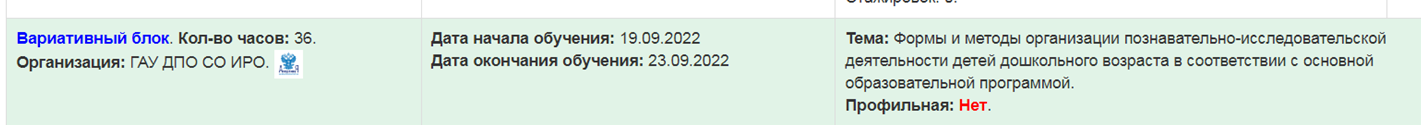 Интернет-портале «Единый урок»Интернет-портале «Единый урок»Интернет-портале «Единый урок»Интернет-портале «Единый урок»Интернет-портале «Единый урок»Дата Дата Тема Тема Подтверждающий документ18.10.202118.10.2021Основы обеспечения информационной безопасности детейОсновы обеспечения информационной безопасности детейУдостоверение №463-672584, 36 час.Инклюзивное  образование/работе с детьми с ограниченными возможностями здоровья не менее 72 часовИнклюзивное  образование/работе с детьми с ограниченными возможностями здоровья не менее 72 часовИнклюзивное  образование/работе с детьми с ограниченными возможностями здоровья не менее 72 часовДата Тема Подтверждающий документ---№Ф.И. воспитанникаДата рожденияРегистрационный номер1Агаркова Татьяна Евгеньевна05.07.201620-63-0056 606№Ф.И. воспитанникаДата рожденияЗнаки отличияДата Наименование мероприятия/конкурсаРезультат Образ/областисентябрь  2021 годасентябрь  2021 годасентябрь  2021 годамай 2022 годаДинамика по высокому уровнювыссреднизянварьфевральмартапрельмайиюньиюльавгустсентябрьоктябрьноябрьдекабрьСписочный составДетодни Случаи заболеваемости